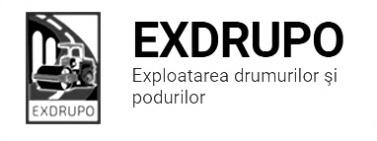 Notă informativăcu privire la lucrările de întreţinere şi salubrizare a infrastructurii rutieresect. Centru:executate 19.08.2021:Salubrizarea manuală: str. Haltei-1cursă; str. Tăbăcăria Veche-2 cursă.Frezarea părții carosabile: Viaduct-680m2executate 19-20.08.2021 (noapte):Salubrizarea mecanizată: bd. Șt. cel Mare; Viaduct; str. Ciuflea; bd. Gagarin; bd. Negruzzi; Aleia Gări; str.Izmail; str. Halipa; șos Hancești; str. Gh. Asachi; str. V. Alexandrii.planificate 20.08.2021:Salubrizarea manuală: sec. Centru.Salubrizarea pasajelor supterane: sec. Centru.sect. Buiucani:executate 20.08.2021:Salubrizarea manuală: str. V. Belinski-1curse;Amenajare in beton asfaltic: str. V. Belinski-24.3t (mășcat); Excavare/transportare gunoi: str. V. Belinski-4curseexecutate 19-20.08.2021 (în noapte):  Amenajare in beton asfaltic: str.Coca-Creanga; bd. A. Iulia 79; str. Belinski.planificate 20.08.2021:Amenajare in beton asfaltic: str.Coca-Creanga; bd. A. Iulia 79; str. Belinski.sect. Rîşcani:executate 19.08.2021:Salubrizarea mecanizată:str. Dimo; C. Orheiului; str. Albișoara; C. Moșilor; str. Florilor; str. Sudenților;Demolarea beton: bd. Renașterii-4m3.Salubrizarea manuala: bd. Renașterii -3curse;Amenajare petriș: bd. Renașterii-7,6 t;Amenajare beton: bd. Renașterii -2m3;Planificate 20.08.2021:Amenajarea trotuarului: bd. Renașterii;Frezarea părții carosabile: bd. Renașterii.sect. Botanica:	executate 19.08.2021:Amenajare petriș: com. Țînțăreni, str. Morii-7.6t.Frezarea părții carosabile: str. Varșovia,2 -200m2.Salubrizarea mecanizată: G. Botanica; șos. Muncești; str. Minsk; str. Pandurilor; str. Pădurii; str. Sarmisegetuza; str. Trandafirilor; V. Cruci; str. Grenoble.Planificate 20.08.2021:Salubrizarea manuală: str. Praga,82;Reparația canalizarii pluviale: str. VarșoviaAmenajare petriș: com. Țînțăreni, str. Morii;sect. Ciocana:executate 19.08.2021:  Excavare/ransportare gunoi: str. P. Zadnipru,14/4 -3curse;Salubrizare manuala: str. P. Zadnipru,14/4 -2curse;Sapatura manuala: str. P. Zadnipru,14/4-3m3.Amenajarea petrișului: str. P. Zadnipru,14/4 -5.7t.Montarea bordure: str. P. Zadnipru,14/4 -37buc.executate 19-20.08.2021(noapte):  Salubrizarea mecanizată: L. Bîcului; str. Uzinilor; str. V. Vodă; Podul Înalt; str. Otovasca.planificate 20.08.2021:Montare bordure:str. P. Zadnipru,14/4.sect. OCR:executate 19.08.2021:  Aplicarea marcajului rutier: str. Izmail- 300m2; instituții de învățămînt sec. Ciocana-70m2.Instalare indicatoare rutiere: str. G. Meniuc-6buc.; str. București-Izmail -2buc.; str.Testimețianu,3/1 -4buc.planificate 20.08.2021:Aplicarea marcajului rutier: str. Izmail; sec. Ciocana; sec. Botanica.sect. Întreținerea canalizării pluviale:executate 19.08.2021:Curățirea canalizării pluviale: str. G. Latină,19- 14buc; str. G. Latină-24 buc. -2curse.Reparația canalizarii pluviale: str. Rebreanu-5gril/ins,1 gril/rid.Pompare namol: str. Botanica Veche; str. Izmail; bd. Decebal.planificate 20.08.2021Reparația canalizarii pluviale:str. Zelinschi; șos. Muncești; str. Izmail; sec. Botanica Vechesect. Specializat îninfrastructură (pavaj):executate 19.08.2021:Curățirea canalizării pluviale: str. Ismail, 27 (parcare)-5buc.Amenajarea petriș: str. Ismail, 27 (parcare)-300t;Sapatura manuala: str. Ismail, 27 (parcare)-5curse.planificate 20.08.2021:Amenajare pietriș: str. Ismail, 27 (parcare);Montarea bordurilor: str. Ismail, 27 (parcare).sect. Specializat îninfrastructură (restabilirea învelișului asfaltic):executate 19.08.2021:Amenajarea petrișului: str. Grenoble,259 -36t; bd. C.Vodă,19/1-36t.Excavare/transportare gunoi: str. Grenoblea,259-4curse; bd. C.Vodă,19/1 -4curse.planificate 20.08.2021: Montare bordure: bd. C. Vodă, 19/1.Excavare/transportare gunoi: str. Grenoblea,259;Amenajare pietriș: str. Grenoblea,259.Tel: 47 12 93